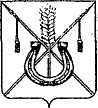 АДМИНИСТРАЦИЯ КОРЕНОВСКОГО ГОРОДСКОГО ПОСЕЛЕНИЯ КОРЕНОВСКОГО РАЙОНАПОСТАНОВЛЕНИЕот	_______________   		             			  № ______г. КореновскО признании утратившими силу постановлений администрации Кореновского городского поселения Кореновского районаВ целях приведения нормативного правового акта в соответствие с действующим законодательством, администрация Кореновского городского поселения Кореновского района п о с т а н о в л я е т:1. Признать утратившими силу:1.1. Постановление администрации Кореновского городского поселения Кореновского района от 14 февраля 2014 года № 103 «Об утверждении Положения о порядке проведения конкурса на право осуществления регулярных пассажирских перевозок на муниципальных городских маршрутах регулярного сообщения на территории Кореновского городского поселения Кореновского района»;	1.2. Постановление администрации Кореновского городского поселения Кореновского района от 23 июня 2015 года № 749 «О внесении изменений в постановление администрации Кореновского городского поселения Кореновского района от 14 февраля 2014 года № 103 «Об утверждении Положения о порядке проведения конкурса на право осуществления регулярных пассажирских перевозок на муниципальных городских маршрутах регулярного сообщения на территории Кореновского городского поселения Кореновского района».2. Общему отделу администрации Кореновского городского поселения Кореновского района (Воротникова) официально обнародовать настоящее постановление и обеспечить его размещение на официальном сайте администрации Кореновского городского поселения Кореновского района в информационно-телекоммуникационной сети «Интернет».3. Контроль за выполнением настоящего постановления возложить                   на заместителя главы Кореновского городского поселения Кореновского района, начальника отдела по гражданской обороне и чрезвычайным ситуациям Ю.В. Малышко. 4. Постановление вступает в силу после его официального обнародования.ГлаваКореновского городского поселенияКореновского района      				         	    		     Е.Н. Пергун